Nom et signature des membres du juryCahier des charges du CCFEpreuve E33 :Le candidat, à partir d’une situation professionnelle doit réaliser :o un maquillage du visage et un maquillage des ongles (mains ou pieds)o une démonstration commentée d’une technique mise en œuvre, choisie par le jury, en vue d’un auto-maquillage.Pour la démonstration technique choisie par le jury on attend que la candidate, en s’adressant à son modèle, conduise une séance d’auto-maquillage favorisant la vente et l’utilisation des produits de maquillages.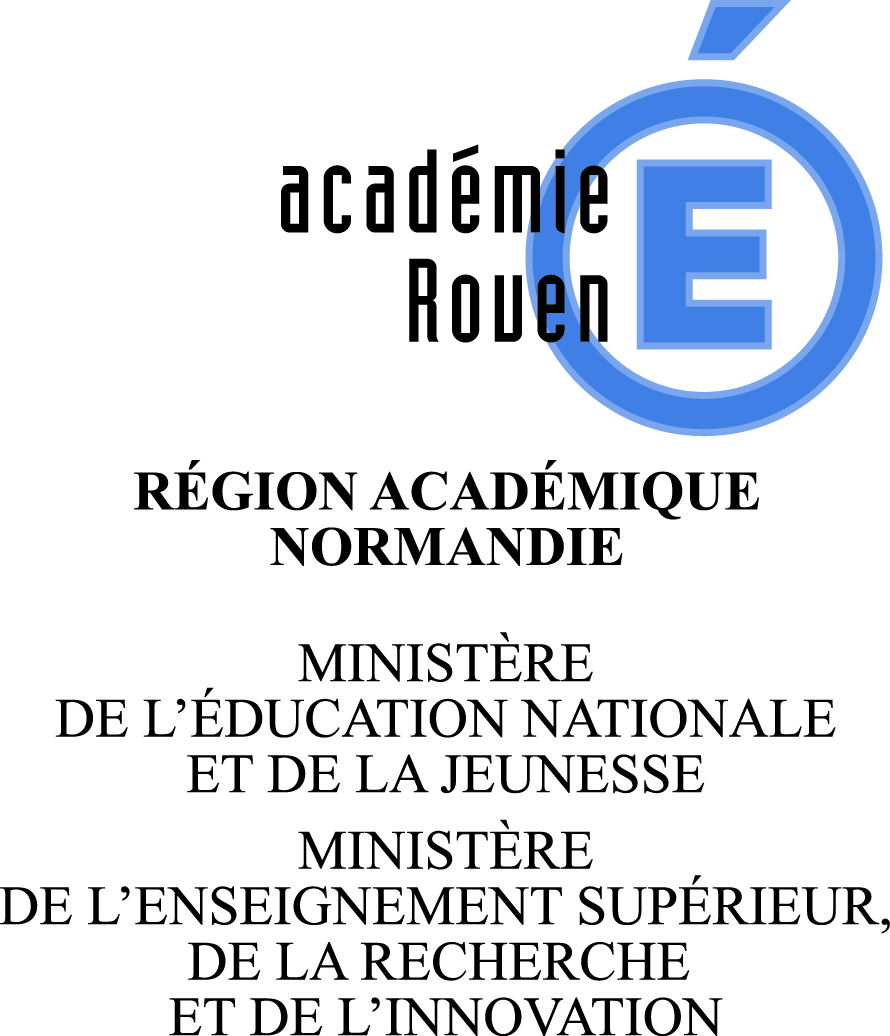 BACCALAUREAT PROFESSIONNEL ESTHETIQUE COSMETIQUE PARFUMERIESession : Académie de : Centre d’examen :Date de l’épreuve :PÔLES 1 et 2E33 TECHNIQUES DE MAQUILLAGEContrôle en Cours  de FormationSession : Académie de : Centre d’examen :Date de l’épreuve :Nom candidate :PÔLES 1 et 2E33 TECHNIQUES DE MAQUILLAGEContrôle en Cours  de FormationSession : Académie de : Centre d’examen :Date de l’épreuve :C12.2C12.3C22.2C22.3Indicateurs d’évaluationIndicateurs d’évaluationTIISTSC12.2C12.3C22.2C22.3Organisation, installation rationnelle et complète du poste de travailRespect :De la réglementation en vigueur (1)du confort  du ou de la  client(e) (1)des règles d’hygiène, de sécurité et d’ergonomie (1)d’une démarche éco-citoyenne (1)d’une durée de réalisation optimisée (1)La réalisation tient compte de l’anatomie et la physiologie de la cliente ou du clientOrganisation, installation rationnelle et complète du poste de travailRespect :De la réglementation en vigueur (1)du confort  du ou de la  client(e) (1)des règles d’hygiène, de sécurité et d’ergonomie (1)d’une démarche éco-citoyenne (1)d’une durée de réalisation optimisée (1)La réalisation tient compte de l’anatomie et la physiologie de la cliente ou du client/5C12.2 C12.3 Mettre en œuvre des protocoles de maquillage du visageC12.2 C12.3 Mettre en œuvre des protocoles de maquillage du visageC12.2 C12.3 Mettre en œuvre des protocoles de maquillage du visageC12.2 C12.3 Mettre en œuvre des protocoles de maquillage du visageC12.2 C12.3 Mettre en œuvre des protocoles de maquillage du visageC12.2 C12.3 Mettre en œuvre des protocoles de maquillage du visageC12.2 C12.3 Mettre en œuvre des protocoles de maquillage du visageC12.2 C12.3 Mettre en œuvre des protocoles de maquillage du visageRéaliser un maquillage du visageRéaliser un maquillage du visageTechnique maîtrisée (8)RésultatsMise en valeur du visage (2)Résultat net (3)Respect des attentes de la cliente (2)/15Réaliser des démonstrations d’auto-maquillageRéaliser des démonstrations d’auto-maquillageConduite d’une séance d’auto-maquillage favorisant la vente et l’utilisation des produits de maquillagePertinence de l’argumentaire (4)Maitrise du geste (3,5)langage adapté (2,5)/10Pénalité en cas de non-conformité du modèle en maquillage visagePas de faux-cils, pas d’extension, pas de maquillage permanent, modèle non maquillé, sourcils épilés, pas de piercingPour une non-conformité la note est divisée par 2 pour la partie « réaliser un maquillage du visage »Pénalité en cas de non-conformité du modèle en maquillage visagePas de faux-cils, pas d’extension, pas de maquillage permanent, modèle non maquillé, sourcils épilés, pas de piercingPour une non-conformité la note est divisée par 2 pour la partie « réaliser un maquillage du visage »Pénalité en cas de non-conformité du modèle en maquillage visagePas de faux-cils, pas d’extension, pas de maquillage permanent, modèle non maquillé, sourcils épilés, pas de piercingPour une non-conformité la note est divisée par 2 pour la partie « réaliser un maquillage du visage »Note sur 15/2 =Note sur 15/2 =Note sur 15/2 =Note sur 15/2 =Note sur 15/2 =C22.2  C22.3 Mettre en œuvre des protocoles de techniques de maquillage des onglesC22.2  C22.3 Mettre en œuvre des protocoles de techniques de maquillage des onglesC22.2  C22.3 Mettre en œuvre des protocoles de techniques de maquillage des onglesC22.2  C22.3 Mettre en œuvre des protocoles de techniques de maquillage des onglesC22.2  C22.3 Mettre en œuvre des protocoles de techniques de maquillage des onglesC22.2  C22.3 Mettre en œuvre des protocoles de techniques de maquillage des onglesC22.2  C22.3 Mettre en œuvre des protocoles de techniques de maquillage des onglesC22.2  C22.3 Mettre en œuvre des protocoles de techniques de maquillage des onglesRéaliser un maquillage des ongles classiques ou fantaisieOURéaliser un maquillage semi-permanent des onglesRéaliser un maquillage des ongles classiques ou fantaisieOURéaliser un maquillage semi-permanent des onglesTechnique maîtrisée (5)RésultatsMise en valeur des ongles (1)-Technicité maitrisée et résultat net (3)Respect des attentes de la cliente (1)/10Pas de prothèse ongulaire, ongles non vernis mais manucurésPour une non-conformité la note sur 10 est divisée par 2Pas de prothèse ongulaire, ongles non vernis mais manucurésPour une non-conformité la note sur 10 est divisée par 2Pas de prothèse ongulaire, ongles non vernis mais manucurésPour une non-conformité la note sur 10 est divisée par 2Note sur 10/2 =Note sur 10/2 =Note sur 10/2 =Note sur 10/2 =Note sur 10/2 =/40/40/40/40/40/40/40/40/20/20/20/20/20/20/20/20Justification de la note inférieure à 10Justification de la note inférieure à 10Justification de la note inférieure à 10Justification de la note inférieure à 10Justification de la note inférieure à 10Justification de la note inférieure à 10Justification de la note inférieure à 10Justification de la note inférieure à 10